и другие профессии из перечня профессий рабочих, должностей служащих, по которым осуществляется профессиональное обучение, утвержденным приказом Министерства образования и науки  Российской Федерации от 2 июля 2013 г. № 513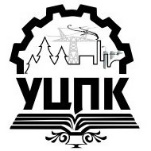 http://урал-цпк.рфural-cpk@mail.ruНегосударственное образовательное частное учреждение дополнительного профессионального образования "Уральский центр подготовки кадров"ул. Чебышева, 6, г. Екатеринбург, 620062Телефон: (343) 201-44-20 (24); факс: (343) 375-86-44 №п/пКод профессииНаименование профессии, программыДиапазон тарифныхразрядов(классов, групп)Стоимость за теориюдля юридических лиц(практика оплачивается отдельно)№п/пКод профессииНаименование профессии, программыДиапазон тарифныхразрядов(классов, групп)Стоимость за теориюдля юридических лиц(практика оплачивается отдельно)12347Автоэлектрик-12 00010047Аккумуляторщик1-56 00010060Антеннщик – мачтовик3-612 00011121Арматурщик2 - 76 00011196Бетонщик2 - 56 00011295Бурильщик шпуров3-69 00011359Вальщик леса66 00011429Взрывник2 - 645 00011453Водитель погрузчика (аккумуляторного)38000Водитель погрузчика3800011463Водитель электро- и автотележки2500011765Грохотовщик2-4900011907Дробильщик2-6900012529Изолировщик на гидроизоляции1-67 00012531Изолировщик на термоизоляции1-67 00012983Контролер лома и отходов металла (с правом контроля на взрывобезопасность и радиационную безопасность)2-4700013201Кровельщик по рулонным кровлям и по кровлям из штучных материалов2-5700013203Кровельщик по стальным кровлям2-5700013306Лаборант пробирного анализа3-5900013321Лаборант химического анализа2-7900013450Маляр1-6800013413Лифтер1-23 50013507Машинист автовышки и автогидроподъемника4-610000Рабочие люльки, находящейся на подъёмнике (вышке)-2 500Рабочие люльки, находящейся на строительном подъёмнике-2 50013583Машинист бульдозера4-610 00013590Машинист буровой установки3-614 00013749Машинист камнерезной машины4-610 00013775Машинист компрессорных установок2-610 00013777Машинист конвейера2-59 00013786Машинист  (кочегар) котельной2-69 00013788Машинист крана (крановщик) автомобильного4-69 000Оператор (машинист) автомобильных кранов - манипуляторов-7 00013790Машинист крана (крановщик)1. мостового (козлового) крана2. башенного крана2-69 00013790Машинист крана (крановщик) мостового типа, управляемого с пола посредством кнопочного аппарата, подвешенного на кране2-37 000Крановщик-оператор грузоподъёмных кранов мостового типа, оснащённых радиоэлектронными средствами дистанционного управления»-6 00013790Машинист крана (крановщик) портально-стрелового2-610 000Слесарь по ремонту и обслуживанию грузоподъёмных машин-6 000Электромонтер по техническому обслуживанию и ремонту электрооборудо-вания грузоподъёмных кранов мостового типа, оснащенных радиоэлектрон-ными средствами дистанционного управления-7 000Электромонтеры по техническому обслуживанию и ремонту электрооборудования грузоподъёмных кранов-7 00013910Машинист насосных установок2 - 69 00014241Машинист тепловоза1-3 кл. б/р27 00016878Помощник машиниста тепловозаб/р25 000Машинист электровоза-27000Помощник машиниста электровоза-25000Водитель дрезины2 - 727 000Машинист автомотрисы3 - 727 000Машинист мотовоза2 - 727 000Монтер пути2 - 79 000Сигналист37 000Составитель поездов2-710 00018540Слесарь по ремонту подвижного состава1 - 88 00014257Машинист технологических компрессоров4-610 00014388Машинист экскаватора(с электрическим приводом ЭКГ)4-618 00014390Машинист экскаватора одноковшового4-610 00014413Машинист электростанции передвижной4-69 00014571Монтажник наружных трубопроводов2-67 00014608Монтажник подъёмно-транспортного оборудования прерывного действия2-615 00014612Монтажник по монтажу стальных и железобетонных  конструкций2-67 00014624Монтажник связи–антеннщик2-612 00014626Монтажник  связи - кабельщик 2-612 00014627Монтажник связи - линейщик 2-612 00014635Монтажник систем вентиляции, кондиционирования воздуха, пневмотранспорта и аспирации2-614 00014989Наладчик станков и манипуляторов с программным управлением4-822 00014993Наладчик строительных машин5-610 00018560Облицовщик-плиточник2-67 00016045Оператор станков с программным управлением2-515 00016540Пескоструйщик3 – 48 00016626Плавильщик металлов и сплавов2-610 00017608Раздатчик взрывчатых материалов3 - 430 000Сварщик дуговой сварки неплавящимся электродом в защитном газе-8000Сварщик дуговой сварки самозащитой проволокой-8000Сварщик дуговой сварки плавящимся электродом в защитном газе-8000Сварщик дуговой сварки плавящимся покрытым электродом-8000Сварщик газовой сварки-8000Резчик ручной кислородной резки -8000Резчик ручной плазменной резки-800017914Резчик металла на ножницах и прессах1 - 49 00018466Слесарь механосборочных работ2-79 00018511Слесарь по ремонту автомобилей1 - 710 00018522Слесарь по ремонту дорожно-строительных машин и тракторов1-68 00018554Слесарь по эксплуатации и ремонту газового  оборудования2-59 00018526Слесарь по ремонту и обслуживанию систем вентиляции и кондиционирования3-512 00018494Слесарь КИПиА2 месяца10 00018551Слесарь по такелажу и грузозахватным приспособлениям2 - 618559Слесарь-ремонтник2-811 00018560Слесарь-сантехник2-68 00018355Сверловщик2 - 55 00018809Станочник широкого профиля14 00018897Стропальщик2-32 50018182Травильщик 2-58 00019081Такелажник2-58 00019149Токарь2-610 00019630Шлифовщик2 - 619203Тракторист2-68 00019479Фрезеровщик2-610 00019806Электромонтажник по освещению и осветительным сетям и оборудованию2-69 00019812Электромонтажник по силовым сетям и электрооборудованию2-612 00019825Электромонтер контактной сети1-612 00019832Электромонтер охранно-пожарной сигнализации3-69 00019861Электромонтер по ремонту и обслуживанию электрооборудования2-69 000-Контролёр технического состояния АТС510000Персонал, обслуживающий газопотребляющие агрегаты промышленных предприятий-5 000Персонал, обслуживающий сосуды, работающие под давлением-5 000